ŠK DELFÍN Nitra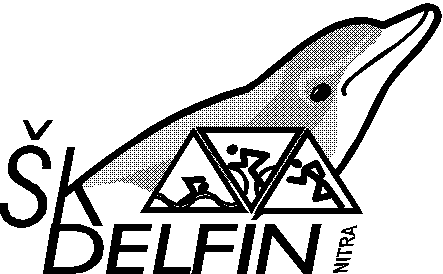 Za humnami 43,  949 01  NITRAPROPOZÍCIENitrianskaHodinovka 2019Usporiadateľ:	 ŠK Delfín Nitra, TJ Stavbár Nitra			 s podporou NSKDátum: 		26. októbra 2019Miesto: 		Atletický štadión TJ Stavbár Nitra Chrenová Prezentácia: 		od 830 hod. v areáli atletického štadiónaŠtart:			1000	hod.  štart hodinovka / v prípade väčšieho počtu prihlásených bude 				štart v dvoch rozbehoch /			1110	hod. štart detí a po skončení behu detí štart 12 min behu Kategórie:	  	Muži do 39 r				Muži do 49 rMuži do 59 rMuži nad 60 r			Ženy do 39 r			Ženy nad 39 r		Sprievodné akcie:	12 min beh –  13 – 14 roční , 15 - 16 roční, 17 - 18 roční				12 min beh – pre každého				100 m  - pre deti do 6 rokov 				200 m - pre deti do 8 rokov				400 m - pre deti do 10 rokov				600 m - pre deti do 12 rokovŠtartovné:		5,-EUR pre 12 min beh,8,- EUR hodinovka,           detské kategórie free / do 12 rokov  /Časomiera:		čas meraný pomocou chipového zariadenia !!!Finančné ceny: 	prví traja v absolútnom poradí mužov a žienVecné ceny:	prví traja v jednotlivých kategóriachObčerstvenie:	zabezpečí usporiadateľPrihlášky : 		do 23. Októbra 2018 na :			https://registrace.sportsoft.cz/main.aspx?e=1524&lng=skÚčastníci súťaže a organizátori sa súťaže zúčastňujú na vlastné nebezpečie.Organizátor si vyhradzuje právo zmeny propozícií.